Subag Humas dan TU 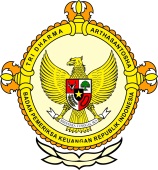       										     BPK Pwk. Prov. Sulawesi TengahTahun :									Bulan :                                                                        		                                                                               		Tanggal : 											Entitas :Pelabuhan Toboli Belum Berfungsi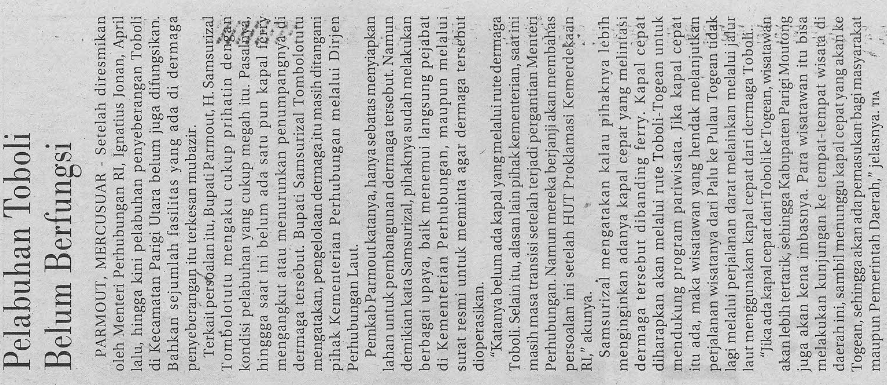 2016MEDIAMERCUSUAR123456789101112  12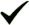 345678910111213141516171819202122232425262728293031ProvinsiPaluDonggalaTolitoliBuolSigiMorowali UtaraParigi MoutongPosoMorowaliTojo Una-unaBanggaiBanggai KepulauanBanggai Laut